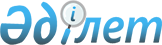 О внесении изменения в решение Аягозского районного маслихата от 24 декабря 2014 года № 30/206-V "О бюджете Аягозского района на 2015-2017 годы"
					
			Утративший силу
			
			
		
					Решение Аягозского районного маслихата Восточно-Казахстанской области от 25 февраля 2015 года N 33/233-V. Зарегистрировано Департаментом юстиции Восточно-Казахстанской области 04 марта 2015 года N 3717. Утратило силу - решением Аягозского районного маслихата Восточно-Казахстанской области от 23 декабря 2015 года N 43/312-V      Сноска. Утратило силу - решением Аягозского районного маслихата Восточно-Казахстанской области от 23.12.2015 N 43/312-V (вводится в действие с 01.01.2016).

      Примечание РЦПИ.

      В тексте документа сохранена пунктуация и орфография оригинала.

      В соответствии со статьями 43, 43-1 Закона Республики Казахстан от 24 марта 1998 года "О нормативных правовых актах", подпунктом 1) пункта 1 статьи 6 Закона Республики Казахстан "О местном государственном управлении и самоуправлении в Республике Казахстан" от 23 января 2001 года Аягозский районный маслихат РЕШИЛ:

      1. Внести в решение Аягозского районного маслихата от 24 декабря 2014 года № 30/206-V "О бюджете Аягозского района на 2015-2017 годы" (зарегистрировано в Реестре государственной регистрации нормативных правовых актов за номером 3609, опубликовано в газете "Аягөз жаңалықтары" от 14 января 2015 года в номере 4) следующее изменение:

       пункт 4 изложить в новой редакции:

      "4. В соответствии с пунктами 2, 3 статьи 238 Трудового кодекса Республики Казахстан от 15 мая 2007 года установить, специалистам в области здравоохранения, социального обеспечения, образования, культуры, спорта и ветеринарии, являющимся гражданскими служащими и работающим в сельской местности, по решению местных представительных органов за счет бюджетных средств повышенные на двадцать пять процентов должностные оклады и тарифные ставки по сравнению с окладами и ставками гражданских служащих, занимающихся этими видами деятельности в городских условиях, если иное не установлено законами Республики Казахстан.

       Перечень должностей специалистов в области здравоохранения, социального обеспечения, образования, культуры, спорта и ветеринарии, являющихся гражданскими служащими и работающих в сельской местности, определяется местным исполнительным органом по согласованию с местным представительным органом".

      2. Настоящее решение вводится в действие с 1 января 2015 года.


					© 2012. РГП на ПХВ «Институт законодательства и правовой информации Республики Казахстан» Министерства юстиции Республики Казахстан
				
      Председатель сессии 

Ж. Дюсембаев

      Секретарь Аягозского

      районного маслихата 

Т. Бозтаев
